§3-406.  Formal testacy proceedings; contested casesIn a contested case in which the proper execution of a will is at issue:  [PL 2017, c. 402, Pt. A, §2 (NEW); PL 2019, c. 417, Pt. B, §14 (AFF).]1.  Self-proved will; witness not required.  If the will is self-proved pursuant to section 2‑503, the will satisfies the requirements for execution without the testimony of any attesting witness upon the filing of the will and the acknowledgment and affidavits annexed or attached to it, unless there is evidence of fraud or forgery affecting the acknowledgment or affidavit; or[PL 2017, c. 402, Pt. A, §2 (NEW); PL 2019, c. 417, Pt. B, §14 (AFF).]2.  Will not notarized; attesting witness required.  If the will is witnessed pursuant to section 2‑502, subsection 1, paragraph C but not notarized or self-proved, the testimony of at least one of the attesting witnesses is required to establish proper execution if the witness is within this State, competent and able to testify.  Proper execution may be established by other evidence, including an affidavit of an attesting witness.  An attestation clause that is signed by the attesting witnesses raises a rebuttable presumption that the events recited in the clause occurred.[PL 2017, c. 402, Pt. A, §2 (NEW); PL 2019, c. 417, Pt. B, §14 (AFF).]SECTION HISTORYPL 2017, c. 402, Pt. A, §2 (NEW). PL 2017, c. 402, Pt. F, §1 (AFF). PL 2019, c. 417, Pt. B, §14 (AFF). The State of Maine claims a copyright in its codified statutes. If you intend to republish this material, we require that you include the following disclaimer in your publication:All copyrights and other rights to statutory text are reserved by the State of Maine. The text included in this publication reflects changes made through the First Regular and First Special Session of the 131st Maine Legislature and is current through November 1. 2023
                    . The text is subject to change without notice. It is a version that has not been officially certified by the Secretary of State. Refer to the Maine Revised Statutes Annotated and supplements for certified text.
                The Office of the Revisor of Statutes also requests that you send us one copy of any statutory publication you may produce. Our goal is not to restrict publishing activity, but to keep track of who is publishing what, to identify any needless duplication and to preserve the State's copyright rights.PLEASE NOTE: The Revisor's Office cannot perform research for or provide legal advice or interpretation of Maine law to the public. If you need legal assistance, please contact a qualified attorney.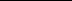 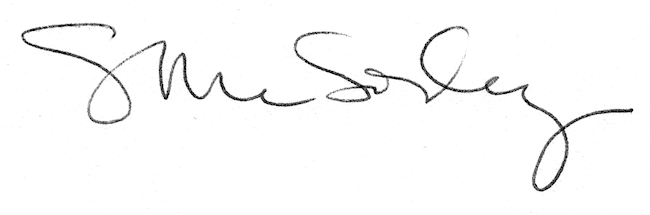 